CONSULTATION QUESTIONNAIRE                                   - Help us, help you.  -General InformationName: Gender: Male/ Female/ OtherDOB: Phone: Email: Address: Preferred language of communication:Country and city of birth: Please list all citizenships: Current and additional residencies and status:How many valid travel documents do you hold?Have you resided in any other country for 6 months or more? Yes/NoIf yes, where Interested in Applying for: Visa/ Permanent Residency/ Family Sponsorship/CitizenshipFamilyMarital Status: Single/Married/Widow/Separated/Annulled/Common-law If married, what is your spouse’s date of birth? ________________________________If married, were you both present at the time of marriage? Yes/NoIf divorced, is it legal and final? Yes/NoIf you are married or with partner, please include their citizenships and residencies:Does your spouse/partner live with you? Yes/NoNumber of Children: Names, Gender, DOB: Do you or your spouse/partner have any family in Canada? Yes/NoIf yes, where?For Permanent Residency Pathway Only: (family includes self, spouse/partner and children)Do you have the minimum amount of funds* to travel to Canada (see table below)? Yes/NoHas this amount been in an account for the past 6 month or more? Yes/No*Amount required is subject to change Medical & Legal Concerns*the term “anywhere” refers to inside or outside the country of residenceMajor medical issues or chronic illness in the family: Are there any criminal proceedings against you or family? Yes/NoHave you or your family ever been convicted of a criminal offense anywhere? Yes/NoHave you or your family ever been jailed or imprisoned anywhere? Yes/NoHave you or your family ever been refused a visa anywhere? Yes/NoHave you or your family ever been part of an organization that promoted violence? Yes/NoIf yes for any of the above, please explain: Language/EducationLevel of English or French: Fluent/ Intermediate/ BasicSpouses level of above language: Fluent/ Intermediate/ BasicHave you or your family taken any language exam? Yes/NoWhich one and what were the scores in each section? Highest level of education:	Field of study or the name of the credential: 	Which country did you obtain this credential from? Occupation and years’ experience:Spouse’s highest education: 	Spouse’s Field of study or the name of the credential: Which country did you spouse obtain this credential from? Spouse’s occupation and years’ experience:                                                          Thank You	     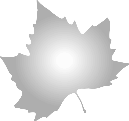                           Stop here unless you are interested in Business or Student PathwaysInvestment/Business Stream1. What is your gross net worth (minus debt, future inheritance not included)?Please keep in mind that a minimum of $381,550 USD net worth is required. (Property, land, assets, capital, etc)2. Will you be able to show that this has been acquired through legitimate means? Yes/No3. Do you or have you ever owned a business where you have taken an active role in its management, if yes how many years? 4. Do you have any managerial experience with three employees directly reporting to you? If yes, how many years? 5. Are you interested in investment only or are you willing to actively manage your business in Canada?       Investment Only / Manage Business6. What is the minimum amount that you can invest in a business? $113,730/ $190,000/ $380,000/ $760,000/ $910,000 * USD7. Population of the city/town/village (preference is given to smaller communities): 250,000+ / 100,000+ /50,000+ /10,000+ /3000+Student Permit/ Visa1. Are you interested in an English program only or an area of study leading to a degree or certificate or both?2. Have you currently applied for a program? Yes/ No          If yes, where?          Have you been accepted? Yes/ No3. If you have not applied, what programs are you interested in or are you looking for an English program to bridge to a degree? *Please be aware that proof of funds for one year of tuition and one year of living expense (~$7700 USD for one student) should be available to apply for this pathway.Thank YouNumber of
Family MembersFunds Required
(in USD)1$9667.712$12035.613$14796.514$17964.905$20375.536$22979.997$25585.22For each additional family member$2605.22